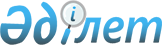 О классификации сетевого фильтра в соответствии с единой Товарной номенклатурой внешнеэкономической деятельности Евразийского экономического союзаРешение Коллегии Евразийской экономической комиссии от 11 июня 2019 года № 94
      В соответствии с абзацем первым пункта 1 статьи 22 Таможенного кодекса Евразийского экономического союза Коллегия Евразийской экономической комиссии решила:    
      1. Сетевой фильтр, используемый в стиральной машине для защиты электрической цепи от высокочастотных помех, создаваемых приводным двигателем, а также для сглаживания и ограничения скачков входного напряжения питающей сети переменного тока (220 В, 50 Гц), в соответствии с Основным правилом интерпретации Товарной номенклатуры внешнеэкономической деятельности 1 классифицируется в товарной позиции 8536 единой Товарной номенклатуры внешнеэкономической деятельности Евразийского экономического союза.  
      2. Настоящее Решение вступает в силу по истечении 30 календарных дней с даты его официального опубликования. 
					© 2012. РГП на ПХВ «Институт законодательства и правовой информации Республики Казахстан» Министерства юстиции Республики Казахстан
				
      Председатель Коллегии     
Евразийской экономической комиссии

Т. Саркисян    
